Michalka – narozeninový dort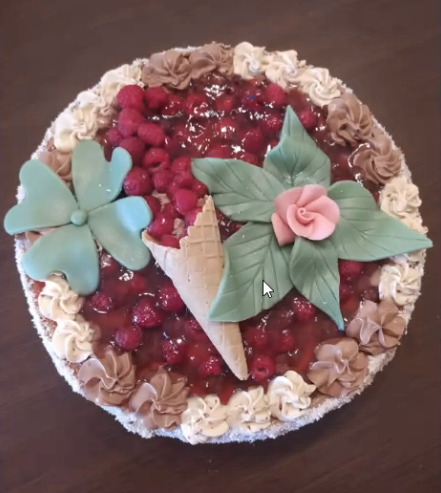 Michalka – večerní vycházka u Moravy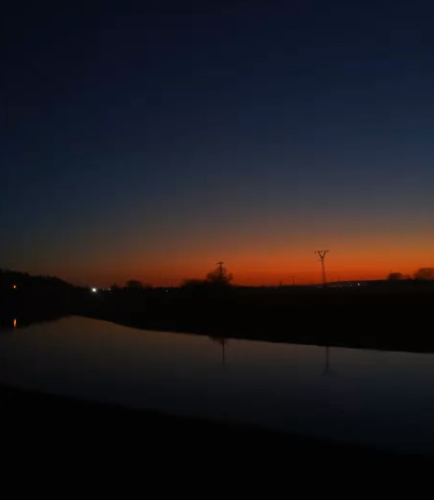 